About Mrs. DohertyHello, I am Maria Doherty and I will be your child’s ELA teacher for the year. This is my second year at Carter and my fourth year in the district. Prior to Warren Consolidated, I taught in the .  I have been married for 25 years and have three children. My son, Christopher, graduated this year from college with a degree in psychology.  My daughter. Eleni, is currently in nursing school and my youngest, Melina, started her first year of college. Teaching and learning has always my passion. By making my classroom fun, safe and disciplined place for my students, my hope is that they will enjoy coming to my classroom everyday. Please feel free to call or email with any questions or concerns.  My preferred communication is email due to the quicker response time.  I am looking forward to a great year!.CONTACT INFORMATIONEmail: mdoherty@wckids.netPhone: (586)-825-2620 Ext.24309Classroom Website:Mrsdoherty123@weebly,comCourse Content: Fundamentals of language arts is a comprehensive language arts program focusing on writing, grammar and comprehension.Materials ListComposition NotebookPencils or PensSchool AgendaHand Sanitizer*Facial Tissue**To be shared with classBathroom PolicyStudents are asked to only use the bathroom during independent/group learning times.  This maximizes student learning. If there is a special/medical concern, please let me know. Students will sign in and out of the room on a clipboard. They must always have a bathroom pass.Resource Room Support (RSC). Special education students have access to the RSC to support their general education classes in rooms 307, 309 and 310. Students should receive instruction in their general education classes BEFORE coming down for help.  The RSC is for serious learners. Students who are disruptive and not following the RSC rules will be sent back to class.GRADINGGrades are updated weekly.  Parents are encouraged to follow progress via Parent Portal which can be accessed online. Class work is worth 20% and assessments are worth 80% of a student’s grade.TARDY POLICYStudents are expected to arrive to class on time with all necessary materials.  Carter has a 3-5-7 tardy policy that will be enforced. After the third tardy students will be reminded to get to class on time. After the fifth tardy students will be given a written referral to the vice principal to discuss the issue.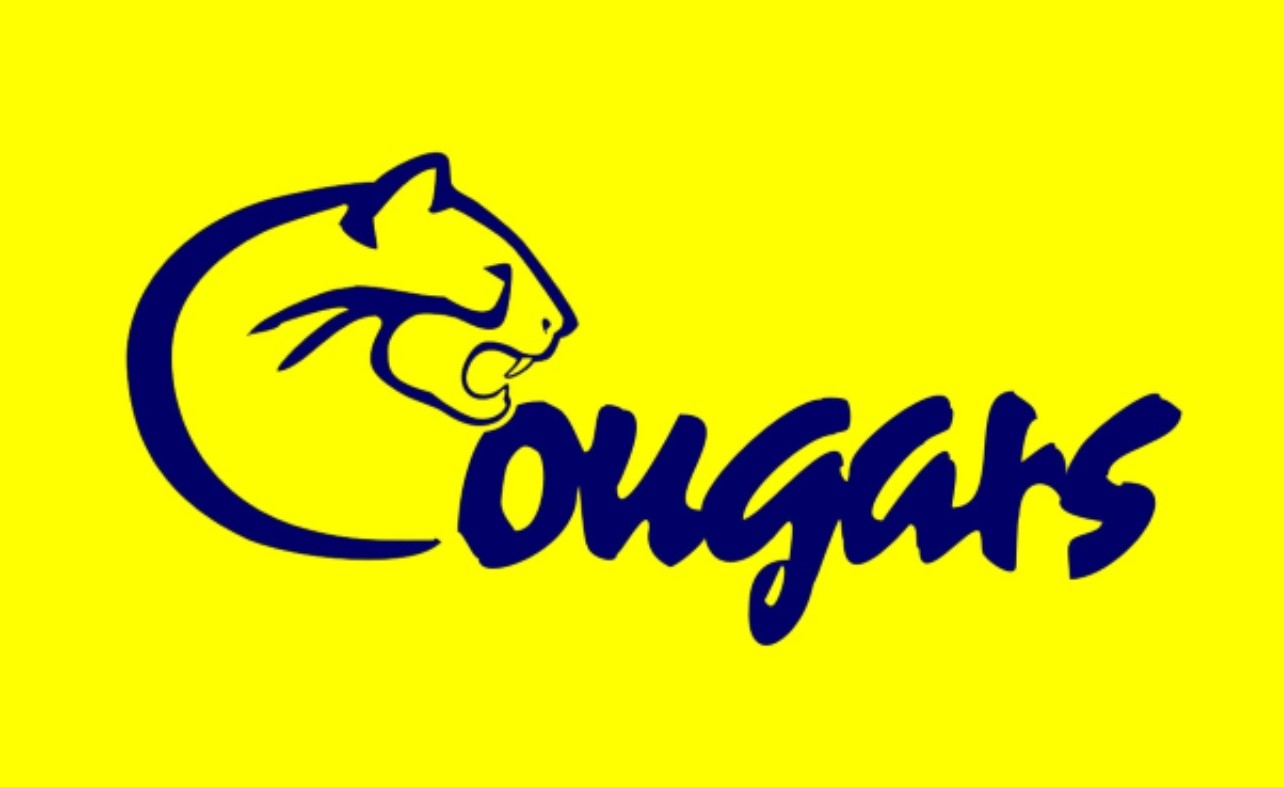 